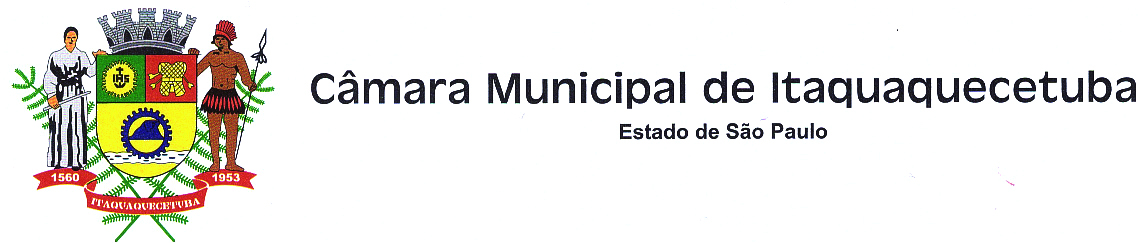 Indicação nº        274         / 2017Indico à Mesa, nos termos regimentais, para que seja oficiado ao Senhor Prefeito Municipal, solicitando de V. Excelência para que faça uma operação tapa buracos com urgência nas Ruas: Turquesa altura do nº 188 – Bairro Jardim Nicea, Estrada Municipal do Pium altura do nº 6355 – Bairro Parque Nossa Senhora das Graças, Estrada José Sgobin em toda sua extensão no Bairro Jardim Lucinda, pois, essas vias públicas estão trazendo aos moradores grandes transtornos. JustificativaSomos sabedores que com as chuvas, a situação das vias públicas pioram, porém a grande quantidade de buracos inviabilizam os veículos e pedestres de trafegarem, trazendo além de prejuízos aos donos de veículos e perigo de acidentes graves.Acontecerem, ainda, os motoristas para saírem dos veículos , jogam os carros a toda hora de um lado para outro, o que pode trazer conseqüências irreversíveis e as referidas vias públicas possuem buracos em toda sua extensão, trazendo transtornos para quem passar ou transitam pelo local. Plenário Vereador Maurício Alves Brás, em 13 de fevereiro de 2017.Roberto Carlos do Nascimento TitoPresidente da CâmaraCarlinhos da Minercal